Festival of Trees Snowflake Soirée2020 Ticket Purchase Form
Saturday,  November 21st, 7:00 p.m.Attendee Information:Attendee Information:Attendee Information:Attendee Information:Attendee Information:Attendee Information:FIRST NAME:                                                                  	LAST NAME:                                                                             ADDRESS:                                                                                                                                                                             CITY:                                                                                	POSTAL CODE:                                                                         TELEPHONE:                                                                   	E-MAIL:                                                                                     FIRST NAME:                                                                  	LAST NAME:                                                                             ADDRESS:                                                                                                                                                                             CITY:                                                                                	POSTAL CODE:                                                                         TELEPHONE:                                                                   	E-MAIL:                                                                                     FIRST NAME:                                                                  	LAST NAME:                                                                             ADDRESS:                                                                                                                                                                             CITY:                                                                                	POSTAL CODE:                                                                         TELEPHONE:                                                                   	E-MAIL:                                                                                     FIRST NAME:                                                                  	LAST NAME:                                                                             ADDRESS:                                                                                                                                                                             CITY:                                                                                	POSTAL CODE:                                                                         TELEPHONE:                                                                   	E-MAIL:                                                                                     FIRST NAME:                                                                  	LAST NAME:                                                                             ADDRESS:                                                                                                                                                                             CITY:                                                                                	POSTAL CODE:                                                                         TELEPHONE:                                                                   	E-MAIL:                                                                                     FIRST NAME:                                                                  	LAST NAME:                                                                             ADDRESS:                                                                                                                                                                             CITY:                                                                                	POSTAL CODE:                                                                         TELEPHONE:                                                                   	E-MAIL:                                                                                     Quantity:Quantity: Single Ticket ($75) (Wine:  Red    White) Ticket for 2 ($120) (Wine:  Red    White) Ticket to Virtual Event Only ($35) Additional Tickets:                                     Single Ticket ($75) (Wine:  Red    White) Ticket for 2 ($120) (Wine:  Red    White) Ticket to Virtual Event Only ($35) Additional Tickets:                                     I will pick up the cheese tray* I want the cheese tray delivered**     (Pembroke/Petawawa)Total Purchase:    $                               *  Details re. time and place will be provided at a later date, via e-mail.*  Details re. time and place will be provided at a later date, via e-mail.*  Details re. time and place will be provided at a later date, via e-mail.*  Details re. time and place will be provided at a later date, via e-mail.*  Details re. time and place will be provided at a later date, via e-mail.*  Details re. time and place will be provided at a later date, via e-mail.**If you want the cheese tray delivered to an address other than that noted above, please indicate**If you want the cheese tray delivered to an address other than that noted above, please indicate**If you want the cheese tray delivered to an address other than that noted above, please indicate**If you want the cheese tray delivered to an address other than that noted above, please indicate**If you want the cheese tray delivered to an address other than that noted above, please indicate**If you want the cheese tray delivered to an address other than that noted above, please indicate    alternate address here:                                                                                                    alternate address here:                                                                                                    alternate address here:                                                                                                    alternate address here:                                                                                                    alternate address here:                                                                                                    alternate address here:                                                                                                Payment Method:Payment Method:Payment Method:Payment Method:Payment Method:Payment Method:IN-PERSON, at Custom Draperies, 76 Pembroke Street West; 613-735-0370IN-PERSON, at Custom Draperies, 76 Pembroke Street West; 613-735-0370IN-PERSON, at Custom Draperies, 76 Pembroke Street West; 613-735-0370IN-PERSON, at Custom Draperies, 76 Pembroke Street West; 613-735-0370IN-PERSON, at Custom Draperies, 76 Pembroke Street West; 613-735-0370ELECTRONIC:  Forward the form and e-transfer payment to:  FestivalOfTrees20@gmail.comELECTRONIC:  Forward the form and e-transfer payment to:  FestivalOfTrees20@gmail.comELECTRONIC:  Forward the form and e-transfer payment to:  FestivalOfTrees20@gmail.comELECTRONIC:  Forward the form and e-transfer payment to:  FestivalOfTrees20@gmail.comELECTRONIC:  Forward the form and e-transfer payment to:  FestivalOfTrees20@gmail.comIF YOU HAVE ANY QUESTIONS,
please call Eileen Malette at 613-735-0370, or send her an e-mail at FestivalOfTrees20@gmail.comIF YOU HAVE ANY QUESTIONS,
please call Eileen Malette at 613-735-0370, or send her an e-mail at FestivalOfTrees20@gmail.comIF YOU HAVE ANY QUESTIONS,
please call Eileen Malette at 613-735-0370, or send her an e-mail at FestivalOfTrees20@gmail.comIF YOU HAVE ANY QUESTIONS,
please call Eileen Malette at 613-735-0370, or send her an e-mail at FestivalOfTrees20@gmail.comIF YOU HAVE ANY QUESTIONS,
please call Eileen Malette at 613-735-0370, or send her an e-mail at FestivalOfTrees20@gmail.comIF YOU HAVE ANY QUESTIONS,
please call Eileen Malette at 613-735-0370, or send her an e-mail at FestivalOfTrees20@gmail.com
The last day to order tickets is NOVEMBER 16th.Thank you for helping our local children.
The last day to order tickets is NOVEMBER 16th.Thank you for helping our local children.
The last day to order tickets is NOVEMBER 16th.Thank you for helping our local children.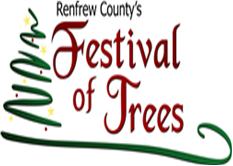 